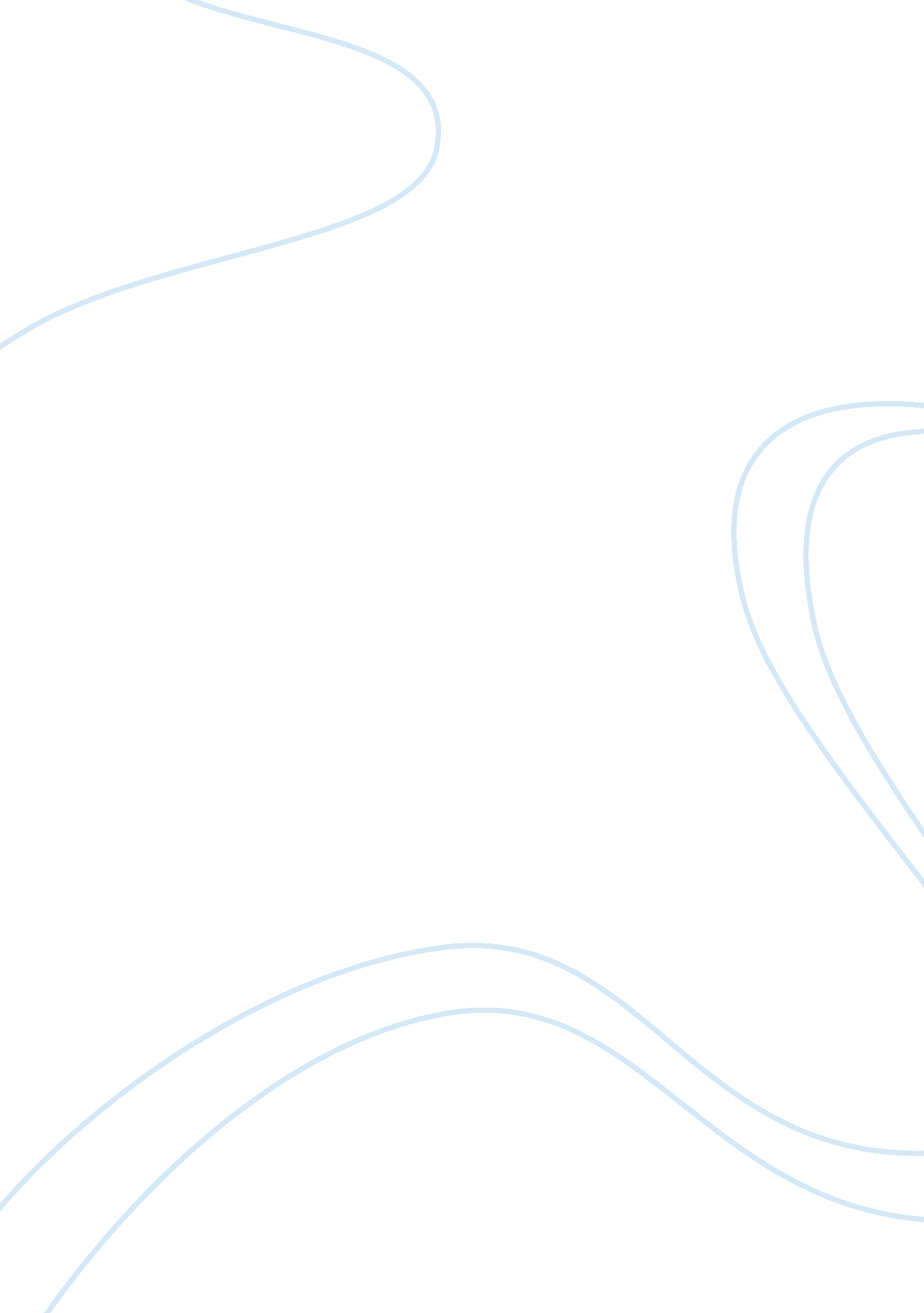 Disadvantaged groups access to the labor markets blocked research proposal exampl...Business, Marketing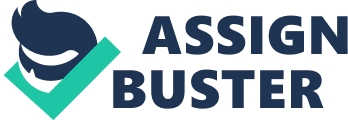 Following the American Psychological Association’s Guidelines WHY TO EXPLORE ROMANI PEOPLE BEHAVIOR PATTERNS? 
For every society or nation, providing equal social and economic opportunities for every individual in the society is one of the most important goals. However, we observe that some groups in the society are disadvantaged in many countries, and especially in the developing countries. The Romani People, women, new graduates, and disabled people are the main disadvantaged groups. Each group has different characteristics and each of them needs to be studied on. However, the Romani People’s characteristics are different from the other groups. They lived in many countries in Europe and many of them migrate regularly. They face discrimination problem in every country. 
Discrimination of Romani People has social and economic results for these people and for the society. The Romani People’s attendance to the education institutions is lower than the average of the society. Other many disadvantages exist for the Romani People. The results of being discriminated pushes to them to be unemployed. On the other side, the governments in these countries have to spend on the Romani People. Consequently, the Romani People suffer from the discrimination and some human resources are utilized in the economy with the continuous government support for them. 
Some people have worked on the Romani People issue; however, the projects produced in these countries so far have been concentrating on music education, basic trainings and education. These projects could not help the Romani People as expected. THE RESEARCH QUESTION Interviewing the Romani People indicates us the roots of their problems. The most important issue in the Romani People’s lives is not having a regular income. Because of that, they are not having the opportunity to develop a desired life for themselves. The reason behind not having a regular income is the barriers preventing them to access to the labor markets. They cannot receive information due to not attending the education; they cannot get the modern technology information to have better and regular jobs. There exist some barriers for them to access to the labor markets. These barriers are caused by the discriminative social behavior against them. 
Consequently, the research question could be formed as follows: “ How the discrimination builds barriers for the Romani People, so that they cannot access to better and regular jobs?”. This research is expected to show us to define the barriers. Defining barriers might be half of the solution also. The projects developed for the Romani People are mostly concentrated on the similar issues repeatedly. However, these projects do not bring something new. Thus, we need to develop innovative projects. Developing innovative projects could be developed if only if we can understand the real dynamics under the problems and create new ways of thinking. LIMITS AND SCOPE OF THE RESEARCH For the study I suggest, a group of the Romani People with the same settings of the life in a specific is to be taken under consideration. This study will not be including all the social and economic problems that the Romani People face every day. The study will concentrate only and only on the background reasons of the barriers for the Romani People to access to the labor markets. To be able to follow the discrimination effect on the Romani People’s effort to access to the labor market, we need to pick a certain country and if required a region in a country needs to be picked. 
Another important limit in the study will be to concentrate only on the reasons behind the job market barriers for the Romani People. We will not be studying the results of having barriers. THE EXPECTED RESULTS FROM THE STUDY We expect that this study will give us the definitions of the barriers. Defining barriers will be developed through the interviews with the Romani People, other people, public institution representatives, and non-governmental organizations working on the Romani People’s problems. 
Defining the barriers will be naming the real problem for the Romani People. Following this, each barrier is to be explained theoretically by using the information gathered through the interviews. Therefore, we would be handing a guide to the professionals working on the Romani People. 
We will prefer using interview method to other data collection methods. Because using large surveys, or some statistics collected by the public institutions do not allow us to find the real reasons behind the barriers. Interview method and focus group works help us understanding each individual. From this information collected in the interviews, we can develop a theoretical model how the Romani People’s access to the labor market is blocked. 
The study will also be on developing some strategies to cope with the labor market barrier issues. As we know, development means satisfying individuals’ needs at a high level as much as possible. In another word, the Romani People will be telling us the solutions as well as their problems. The solution suggestions told us by the Romani People will be evaluated by using the information gathered from the interviews by the public institution representatives and other related groups representatives. Calibrating the solution strategies will give us very essential information. 
Consequently, the model we develop to understand how the Romani People’s access to the labor market is blocked will indicate us what to do in the future to cope with this problem. REFERENCES G, Kertesi, and Kezdi. G. (2011). The Roma/non-Roma test score gap in 
Hungary. American Economic Review, 101 PP 519-525. 
K, Martin. (2014). Roma Integration in European Labor Markets. IZA World of 
Labor Journal, PP 1-10. 
Messing, V.. Active Labor Market Policies with an Impact Potential on Roma 
Employment in Five Countries of the EU. Working Paper No: 19. 2 Retrieved May 19, 2014, from NEU Jobs. 
S, Milcher, and Fischer. M. (2011). On Labour Market Discrimination against 
Roma in Southeast Europe. Papers in Regional Science, 90 (4), PP 773-788. 
Serna, David. Berna . (Year, Month. Day ). In Employment Policies, Gypsies, 
Women and Inclusion in Spain. Retrieved May. 19, 2014, from 
http://www. inkluzija. gov. rs/wp-content/uploads/2014/03/David-Berna-Serna-Goods-Practice-women-Gypsy. pptx. 